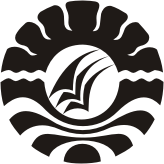 SKRIPSIPERSEPSI STAF TENTANG GAYA KEPEMIMPINAN KEPALA SANGGAR KEGIATAN BELAJAR KABUPATEN PINRANGY U N I T AJURUSAN PENDIDIKAN LUAR SEKOLAHFAKULTAS ILMU PENDIDIKAN UNIVERSITAS NEGERI MAKASSAR2015